Додаток до рішення виконавчого комітету Чортківської міської ради від_______  2022 року №   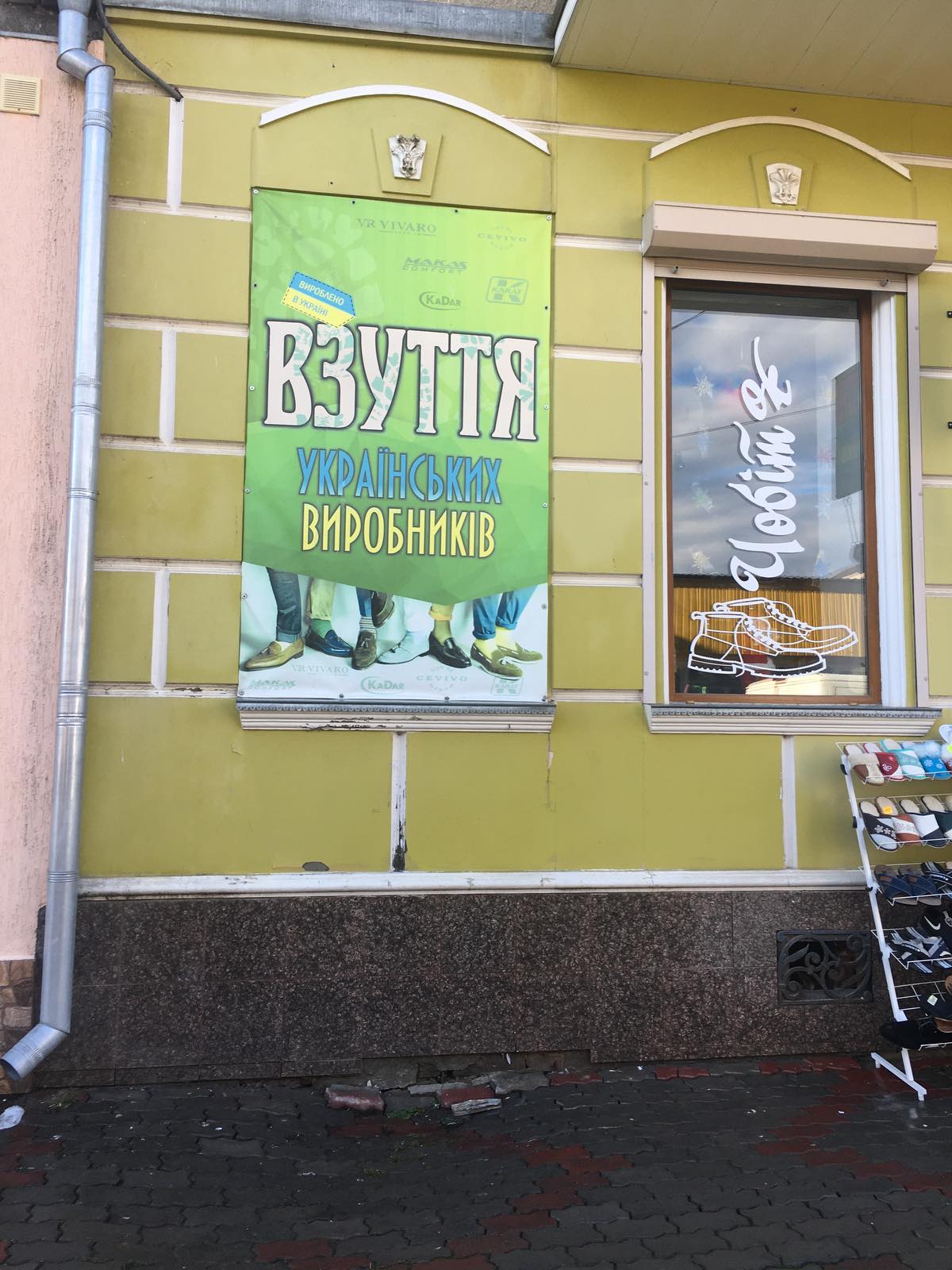 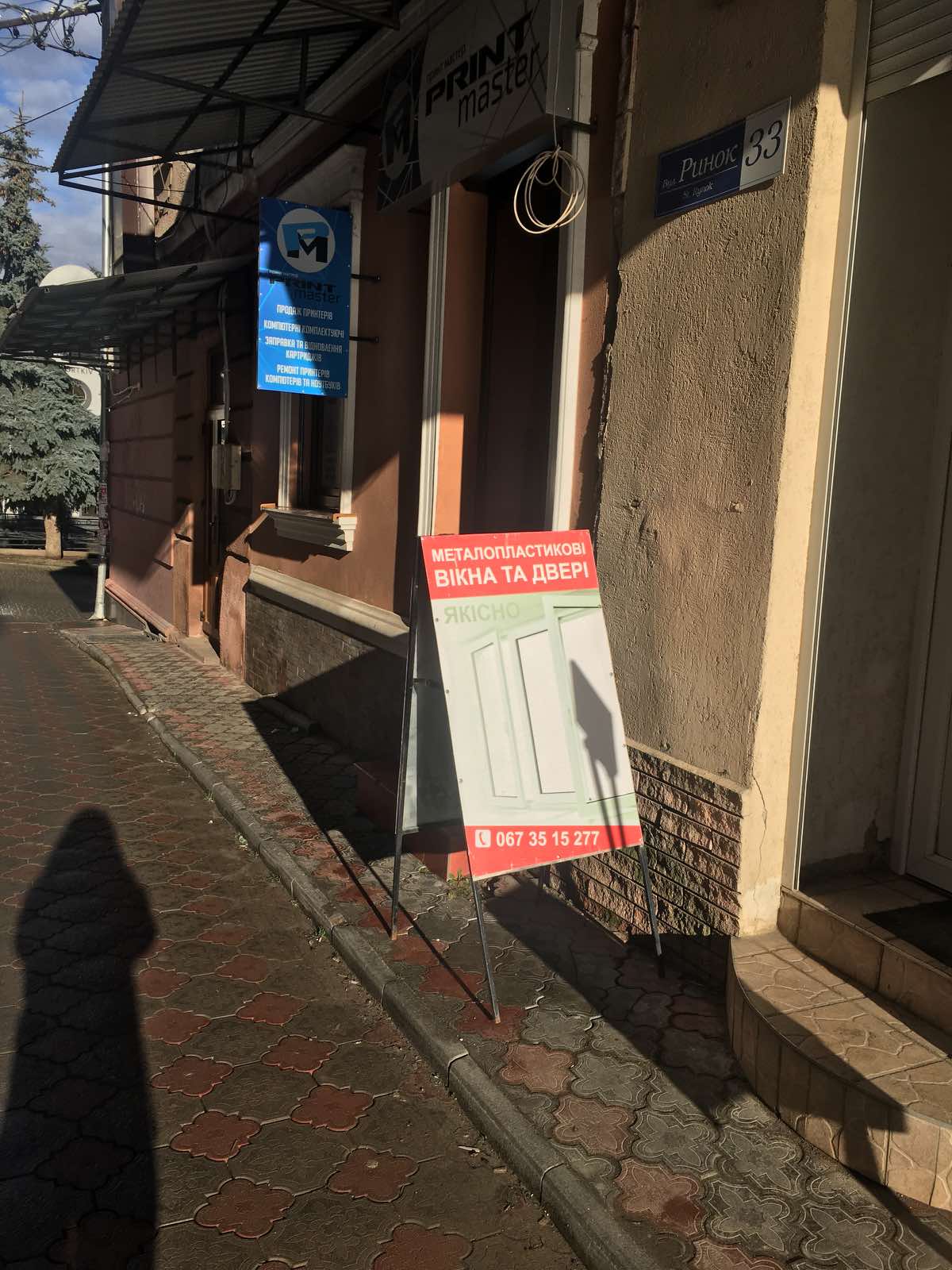 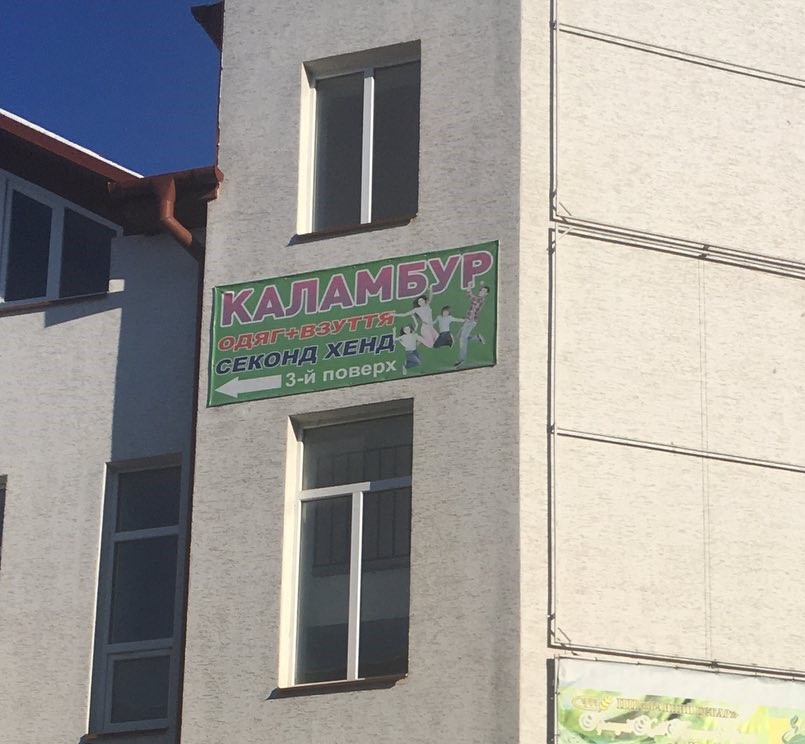 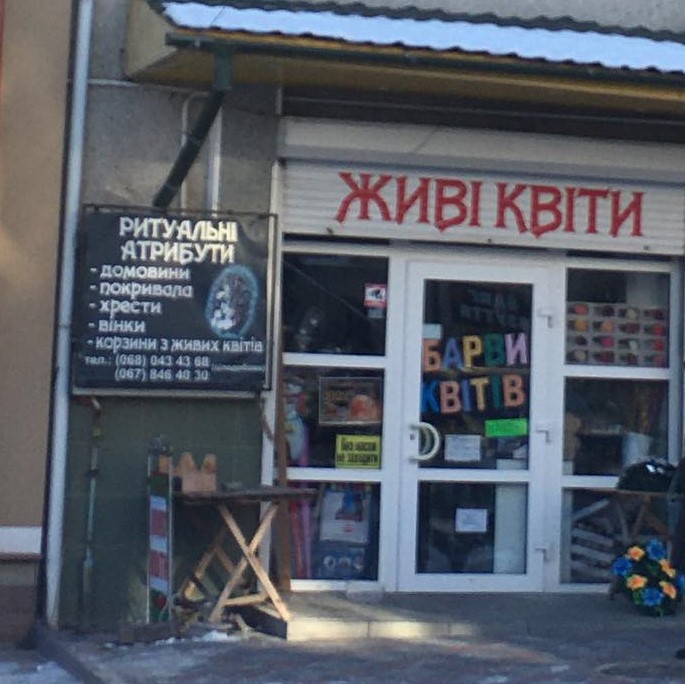 Номер будинку Тип зовнішньої реклами Технічний стан зовн. конструктивних елементів Наявність дозволу на розміщення реклами Власник (якщо відомо) Рекомендовано до демонтажу Примітки1Вул. Залізнична, 5 2 Банери на фасаді (Проскурівське)задовільний немаєвласник не відомийрекомендовано до демонтажу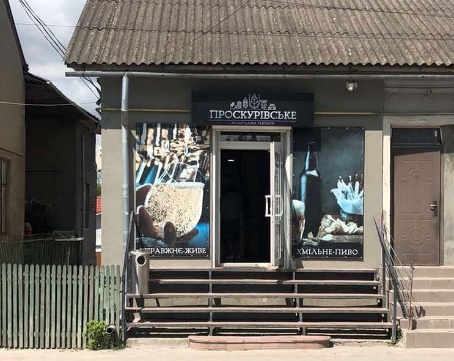 2Вул. Залізнична (біля буд. 8-А)Банер на фасаді  (салон краси)незадовільний немаєвласник не відомийрекомендовано до демонтажу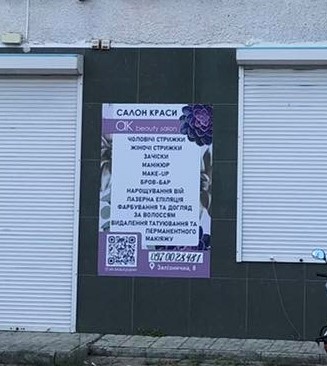 3Вул. Залізнична,    8-АБанер на фасаді (фарби, емульсії, пінопласт)незадовільний немаєвласник не відомийрекомендовано до демонтажу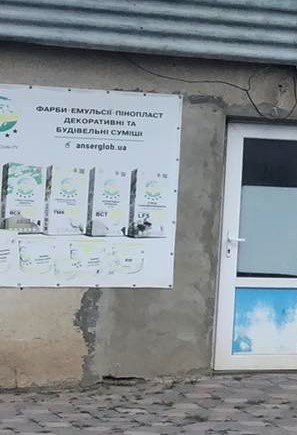 4Вул. Залізнична,    8-АБанер фасаді  (Ферозіт)незадовільний немаєвласник не відомийрекомендовано до демонтажу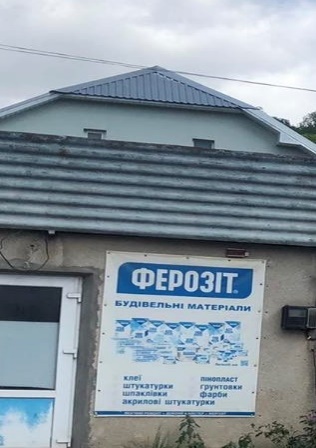 5Вул. Залізнична, 8-АБанер на фасаді будинку  (Прийом склотари)незадовільний немаєвласник не відомийрекомендовано до демонтажу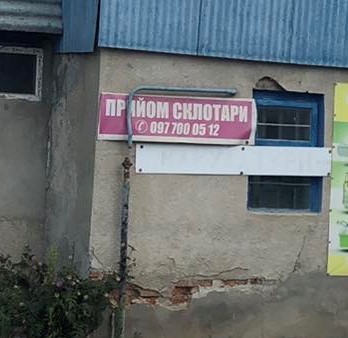 6Вул. Залізнична, 8-АБанер на фасаді будинку  (Акамулятори, склотара)незадовільний немаєвласник не відомийрекомендовано до демонтажу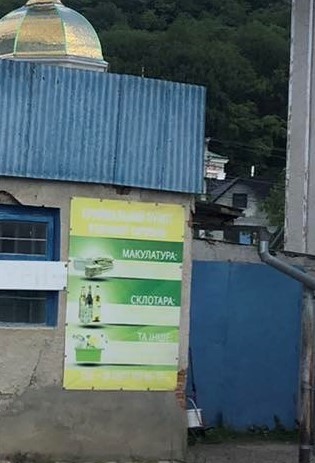 7Вул. Залізнична, (біля 8-А)Банер на фасаді будинку  (Електротехніка)задовільний немаєвласник не відомийрекомендовано до демонтажу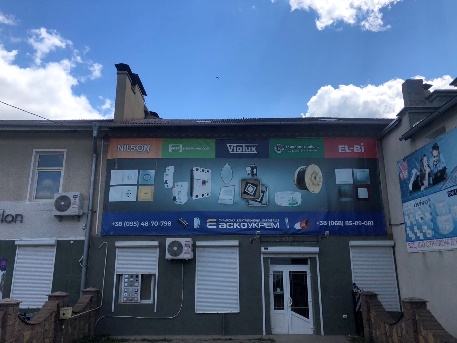 8Вул. Залізнична, (біля 8-А)Банер на фасаді будинку  (Електротехніка)задовільний немаєвласник не відомийрекомендовано до демонтажу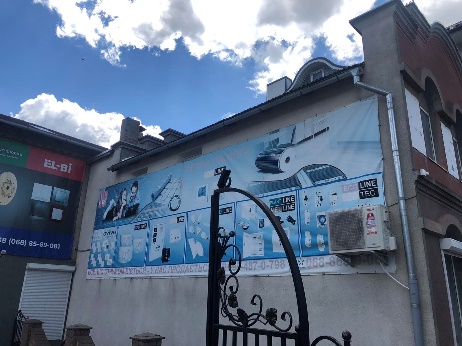 9Вул. Залізнична, (біля 8-А)Банер на фасаді будинку  (Електротехніка)задовільний немаєвласник не відомийрекомендовано до демонтажу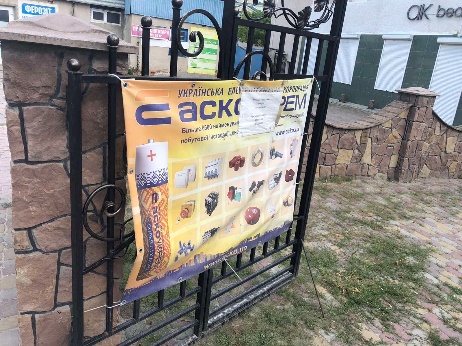 